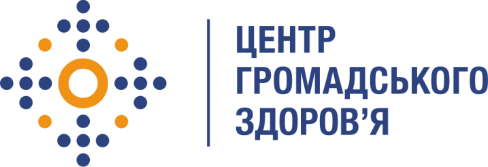 Державна установа 
«Центр громадського здоров’я Міністерства охорони здоров’я України» оголошує конкурс на відбір консультанта з питань оптимізації роботи бази даних Електронної інтегрованої системи спостереження за захворюваннями в рамках програми Глобального фонду по боротьбі зі СНІДом, туберкульозом та малярієюНазва позиції: консультант з питань оптимізації роботи бази даних Електронної інтегрованої системи спостереження за захворюваннямиІнформація щодо установи:Головним завданнями Державної установи «Центр громадського здоров’я Міністерства охорони здоров’я України» (далі – Центр є діяльність у сфері громадського здоров’я. Центр виконує лікувально-профілактичні, науково-практичні та організаційно-методичні функції у сфері охорони здоров’я з метою забезпечення якості лікування хворих на cоціально-небезпечні захворювання, зокрема ВІЛ/СНІД, туберкульоз, наркозалежність, вірусні гепатити тощо, попередження захворювань в контексті розбудови системи громадського здоров’я. Центр приймає участь в розробці регуляторної політики і взаємодіє з іншими міністерствами, науково-дослідними установами, міжнародними установами та громадськими організаціями, що працюють в сфері громадського здоров’я та протидії соціально небезпечним захворюванням.Основні обов'язки:Аналіз архітектури баз данихАналіз та оптимізація завантаженості ЕЛІССЗ для оптимізації ресурсів.Консультування з покращення якісних характеристик ЕЛІССЗ при розширенні функціоналу системи та збільшенні навантаження.Обробка масивів інформації з бази даних ЕЛІССЗ.Створення скриптів відповідно до аналітичних завдань, надання пропозицій щодо оптимізації роботи з масивами даних ЕЛІССЗ. Підготовка аналітичних звітів за результатами інтегрованих епідеміологічних даних.Участь у робочій зустрічі щодо представлення результатів аналізу масивів даних.Вимоги до професійної компетентності:Вища освіта (в галузі інформаційних технологій/комп'ютерної інженерії, статистика та схожі);Досвід роботи в сфері інформаційних технологій (масштабні клієнт-серверні інформаційні системи, бази даних) - від 3 років;Обов'язковий досвід роботи з Microsoft SQL Server, конфігурування, налаштування запитів та оптимізації вже існуючих процесів;Розуміння розподілених обчислювальних архітектур;Чітке розуміння структур баз даних, теорій, принципів та практик;Досвід проведення аналізу масивів даних;Навички використання програмного забезпечення пакетів Access або Excel, програмним забезпеченням для аналізу даних (SPSS, R-Analyst тощо) буде перевагою;Англійська мова - технічний рівень.Резюме мають бути надіслані електронною поштою на електронну адресу: vacancies@phc.org.ua. В темі листа, будь ласка, зазначте: «77 – 2022 Консультант з питань оптимізації роботи бази даних Електронної інтегрованої системи спостереження за захворюваннями».Термін подання документів – до 18 лютого 2021 року, реєстрація документів 
завершується о 18:00.За результатами відбору резюме успішні кандидати будуть запрошені до участі у співбесіді. У зв’язку з великою кількістю заявок, ми будемо контактувати лише з кандидатами, запрошеними на співбесіду. Умови завдання та контракту можуть бути докладніше обговорені під час співбесіди.Державна установа «Центр громадського здоров’я Міністерства охорони здоров’я України»  залишає за собою право повторно розмістити оголошення про вакансію, скасувати конкурс на заміщення вакансії, запропонувати посаду зі зміненими обов’язками чи з іншою тривалістю контракту.